ONAYLANDIKTAN SONRA ENSTİTÜ TARAFINDAN DOLDURULACAKTIR.T.C.NİŞANTAŞI ÜNİVERSİTESİLİSANSÜSTÜ EĞİTİM ENSTİTÜSÜTEK DERS SINAVI BAŞVUSU Nişantaşı Üniversitesi Lisansüstü Eğitim Enstitüsü bünyesinde aşağıda bilgilerini verdiğim programda kayıtlı öğrenciyim. Mezun olabilmem için başarısız olduğum tek dersten sınava girmek istiyorum. Tek ders sınavı başvurumun alınmasını saygılarımla arz ederim. Ad-Soyad-İmzaÖğrenci BilgileriÖğrenci BilgileriÖğrencinin Adı SoyadıT.C. Kimlik NoÖğrenci NoProgramTarihTelefon NumarasıDers BilgileriDers BilgileriDers AdıDers KoduDersin alındığı dönemDersin Öğretim Üyesi Tek Ders Sınav BilgileriTek Ders Sınav BilgileriDers AdıSınav TarihiAtanan Öğretim ÜyesiOnayAnabilim Dalı Başkanı                                                                                                             İmzaKabul Edilmiştir.                                                         EYK Tarihi ve No: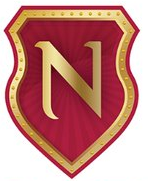 